           REVISION ENGLISH  4 UNIT 1+2 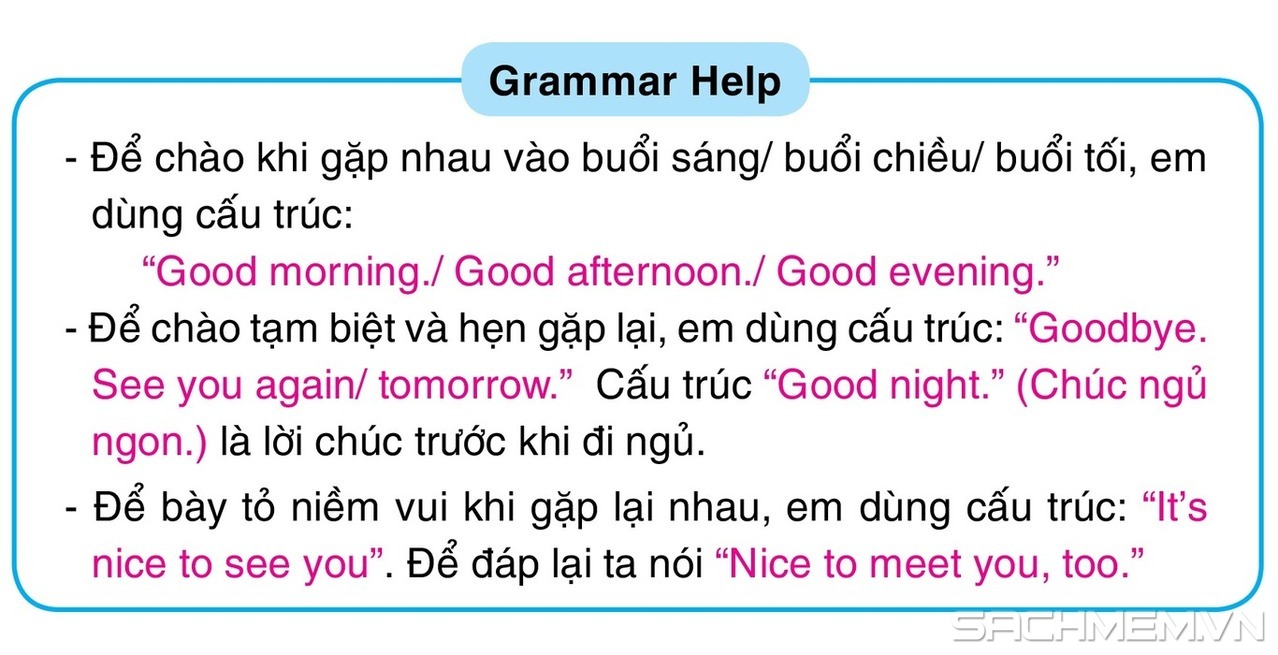 UNIT 3+4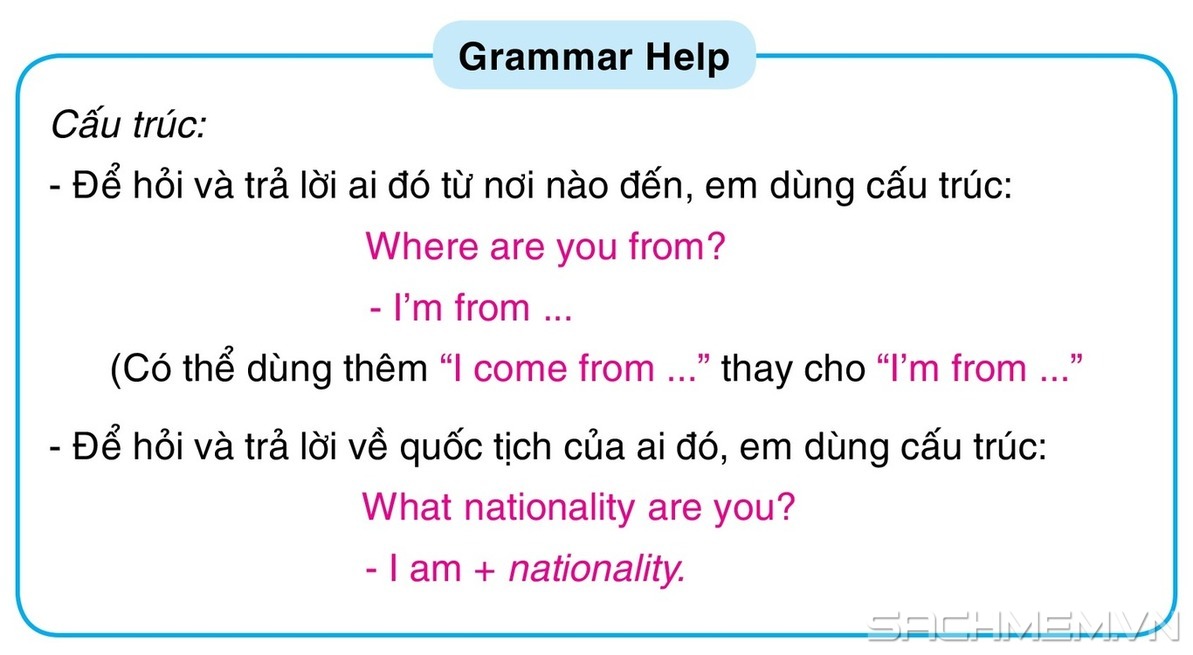 UNIT 5+6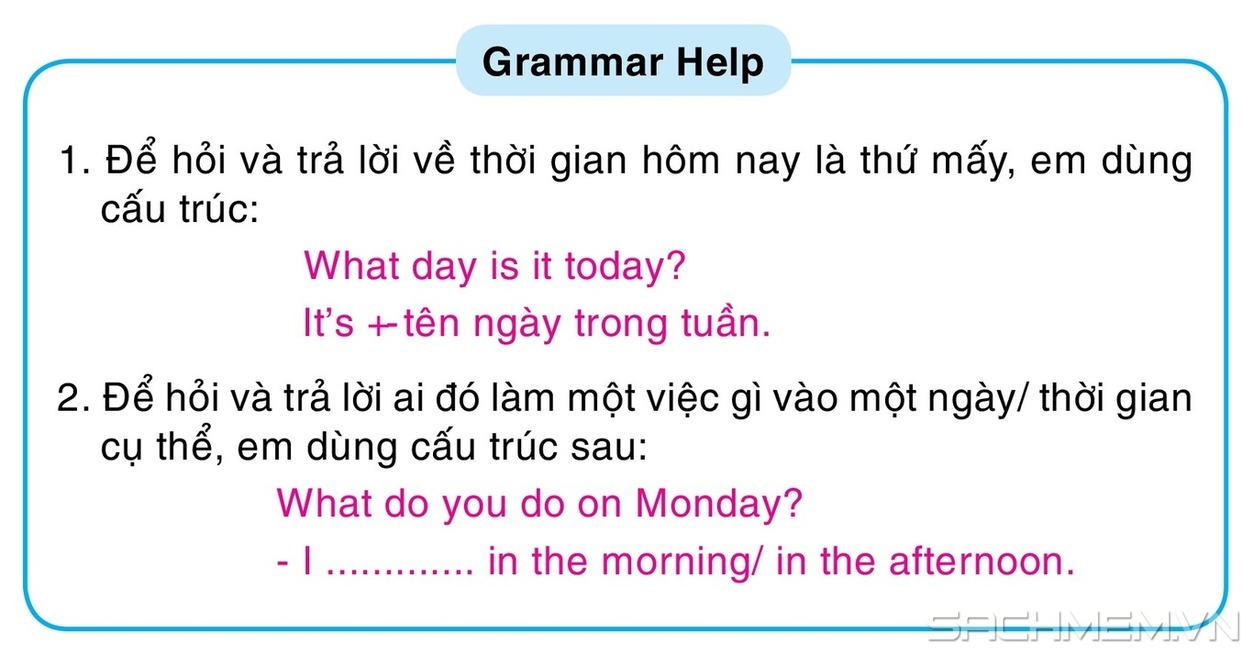 UNIT 7 +8 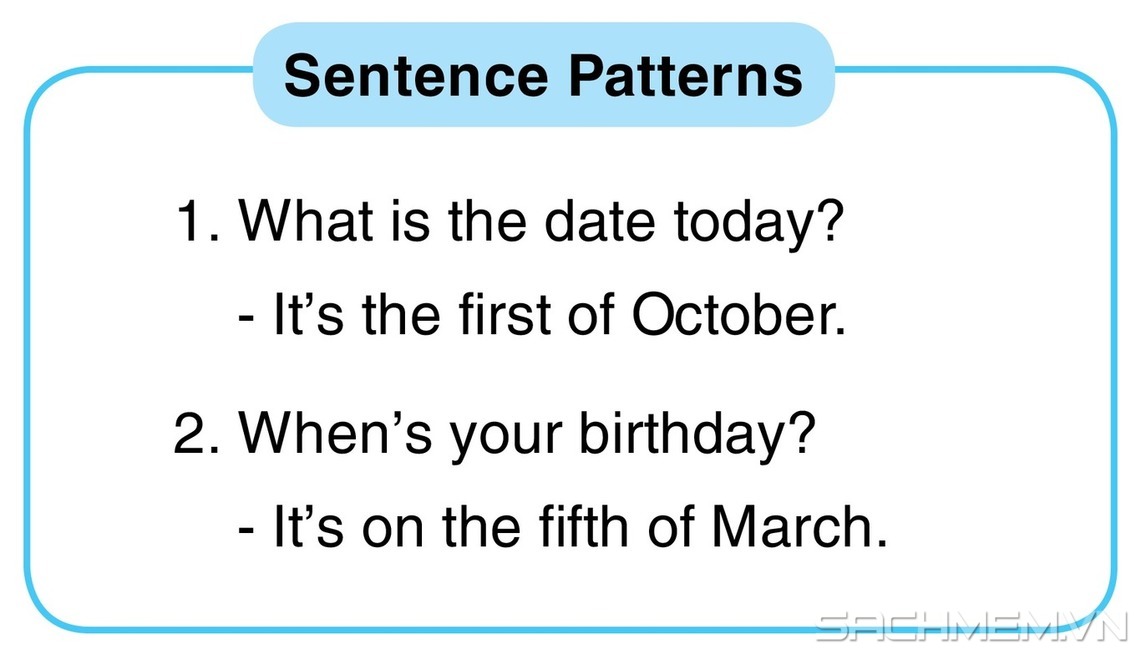 UNIT 9 +10 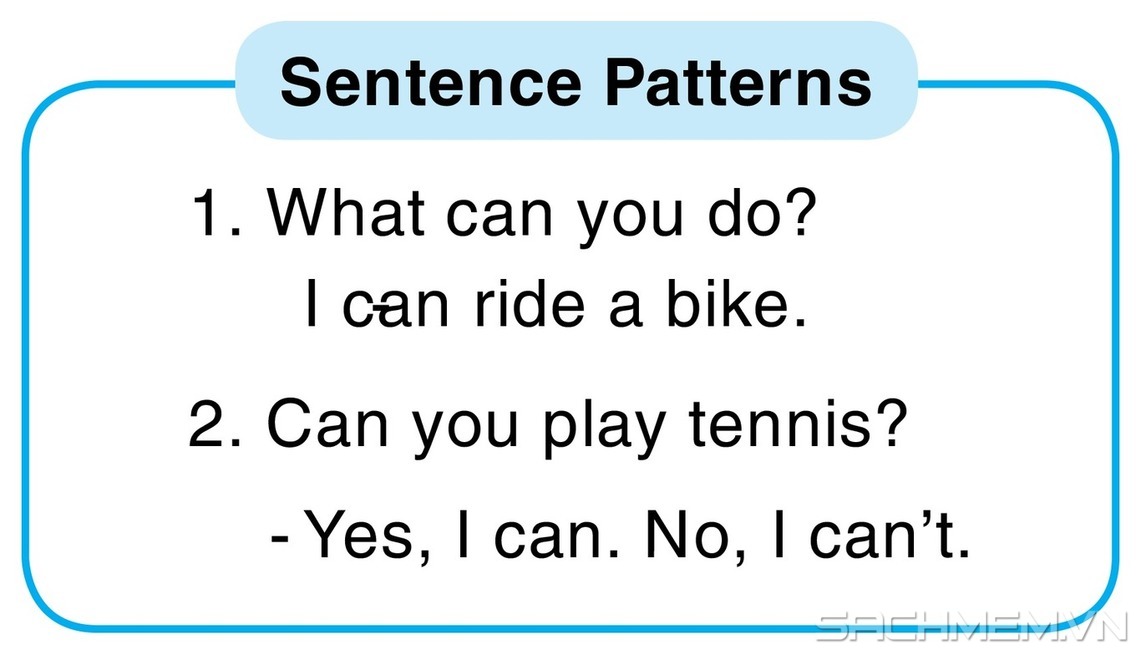                                 ENGLISH TEST 4Read and Match.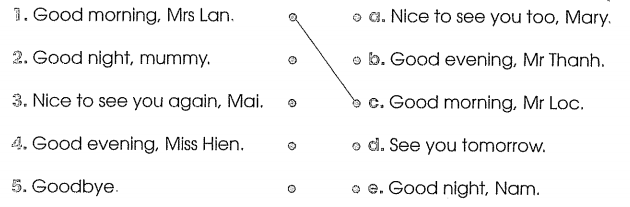 2. Put the word in the right order.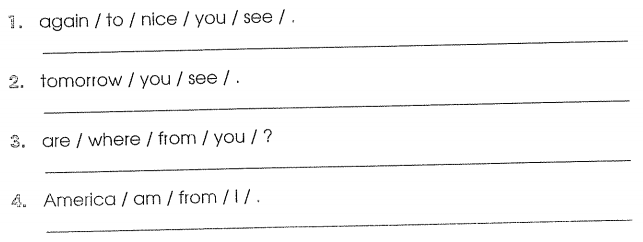 3. Write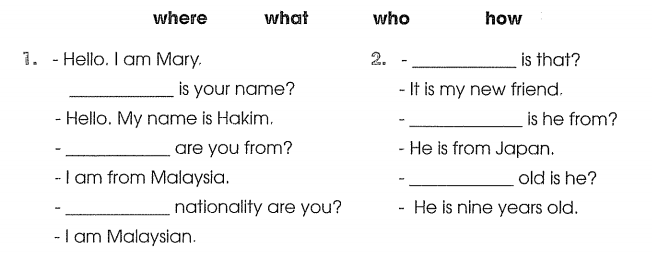 4. Write.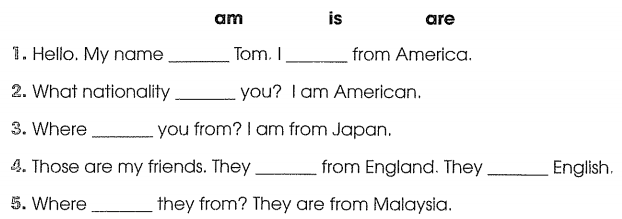 5. Read and Match.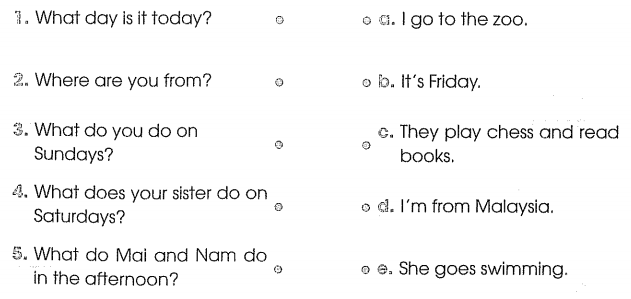 6. Read and Write the sentences.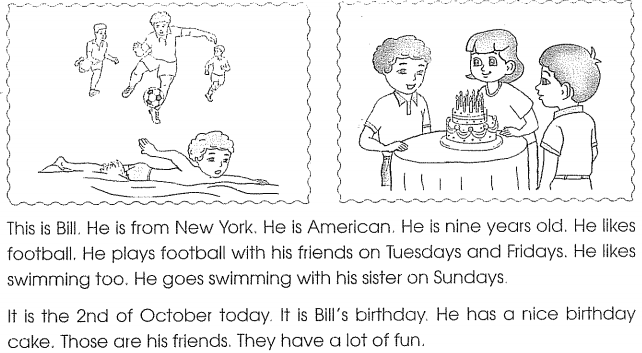 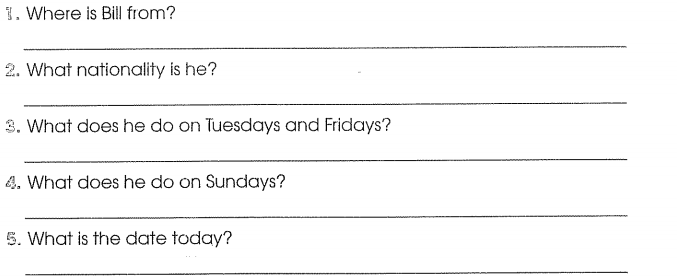 7. Write a or the.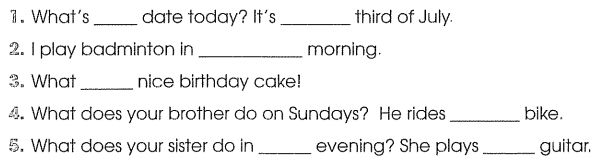 8. Write one word in each blank.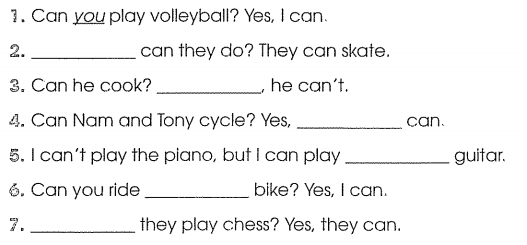 9. Read and write the answer.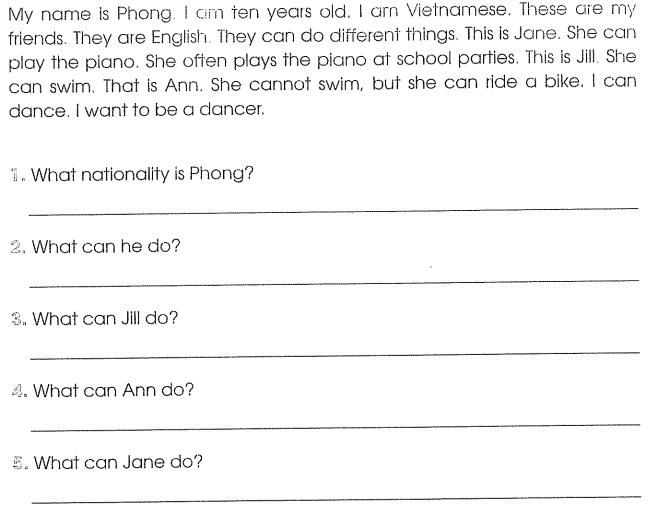 10. Read and number the picture.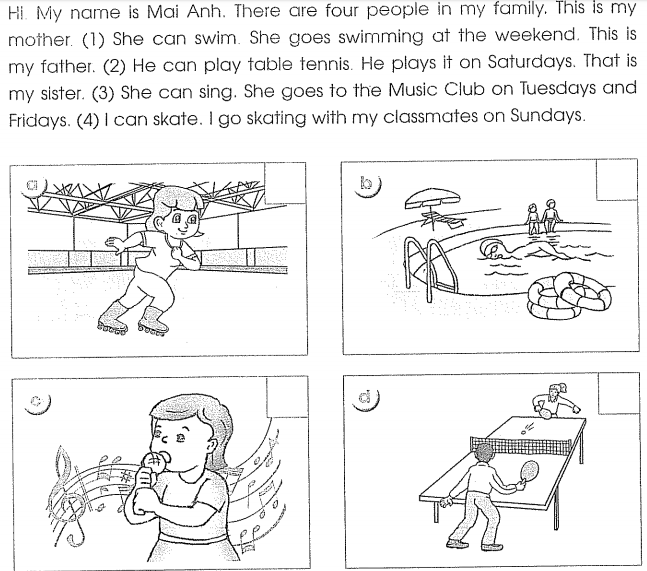 11. Read and tick True or False.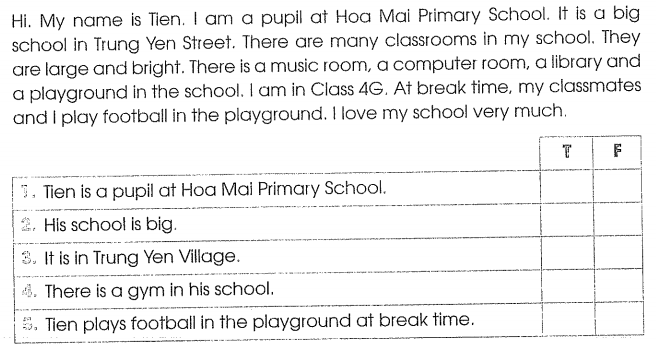 12. Read and match.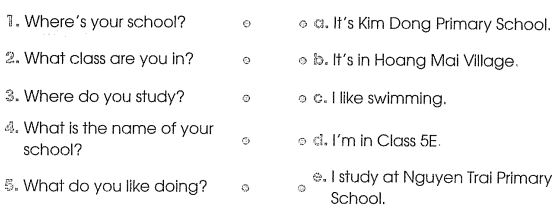 13. Read and complete.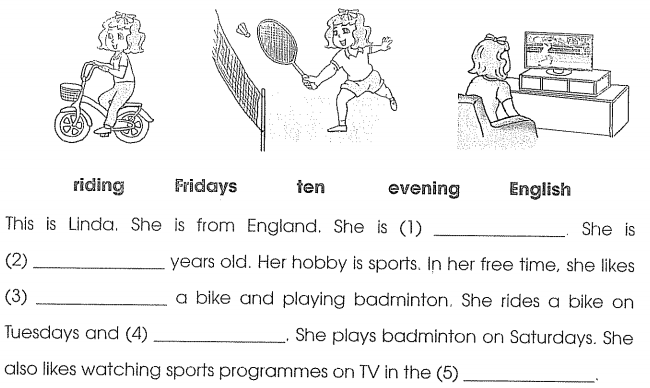 14. Put the words in the right order.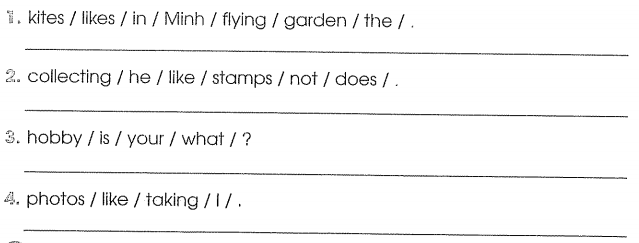 15. Circle the odd one out.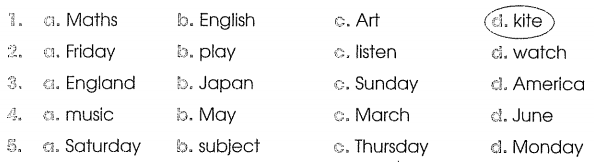 16. Write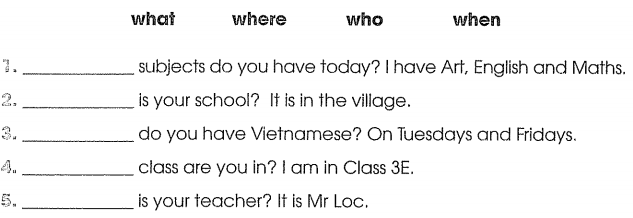 17. Circle and write.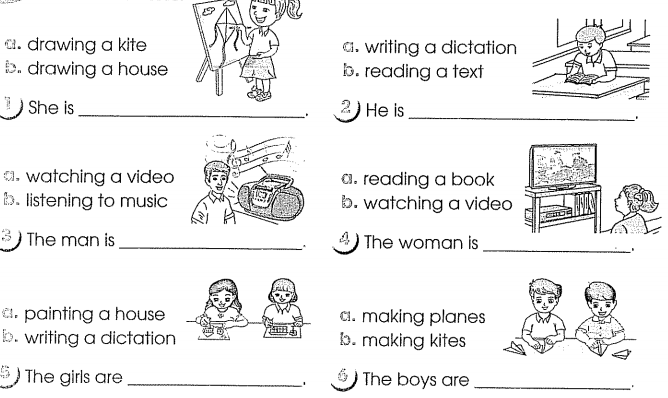 18. Read and circle.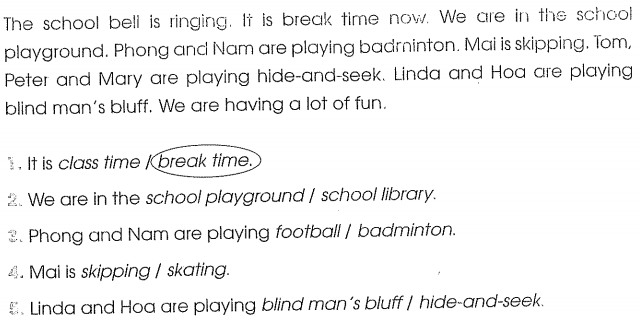 19. Circle and Write.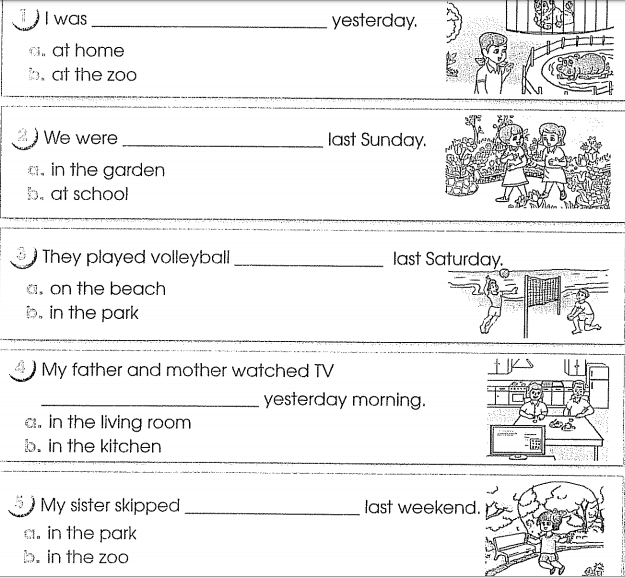 20. Read and match.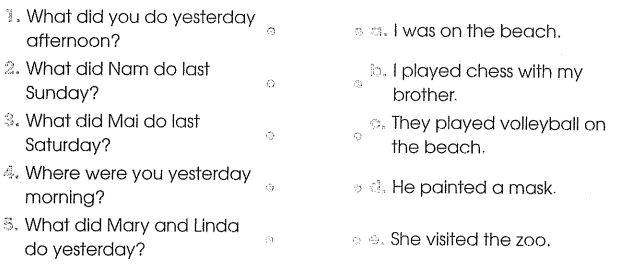 